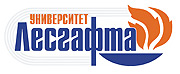 ДиректоруИнститута дополнительного образованияНГУ им. П.Ф. Лесгафта, Санкт-ПетербургЕ.Я. МихайловойЗАЯВЛЕНИЕ-АНКЕТАПросьба заполнять печатными буквами или разборчивым почерком Проживающий(ая) по адресу:_______________________________________________________________________________________________________________________________________________________________Тел. Моб.: _____________________________E-mail: _____________________________Прошу зачислить меня на дополнительную профессиональную программу профессиональной переподготовки: «Система подготовки спортсменов высокой квалификации в хоккее».Избранный вид спорта: _____________________Срок прохождения обучения:                                                                           ______________________/_________________________                                                                                                             (подпись обучающегося)                        (расшифровка подписи)Ознакомлен(а) со следующими документами:Уставом НГУ им. П.Ф. Лесгафта, Санкт-Петербург;Лицензией на осуществление  образовательной деятельности;Положением об организации образовательной деятельности по программам дополнительного профессионального образования;Правилами внутреннего распорядка обучающихся;Положением об обработке персональных данных НГУ им. П.Ф. Лесгафта, Санкт-Петербург;Я, нижеподписавшийся, в соответствии с требованиями статьи 9 Федерального закона от 27.07.2006 № 152-ФЗ «О персональных данных» подтверждаю свое согласие на обработку Институтом ДО НГУ им. П.Ф. Лесгафта, Санкт-Петербург моих персональных данных, указанных в данной заявлении – анкете.«______»________________20___ г. 	                     ______________________/_______________________                                                                                                                  (подпись обучающегося)                        (расшифровка подписи)Фамилия_____________________________________Имя_________________________________________Отчество_____________________________________Дата рождения________________________________Документ об образовании:тип документа ____________________________________________________________________________серия___________ номер_______________________дата выдачи _________________________________учреждение________________________________________________________________________________
_____________________________________________Квалификация/специальность/профессия по образованию_______________________________________________________________________________Гражданство__________________________________Документ, удостоверяющий личность:тип документа _______________________________серия __________№____________________________Когда и кем выдан__________________________________________________________________________
_____________________________________________СНИЛС______________________________________Место работы: полное наименование организации _______________   __________________________________________________________________________________________должность________________________________________________________________________________ _____________________________________________